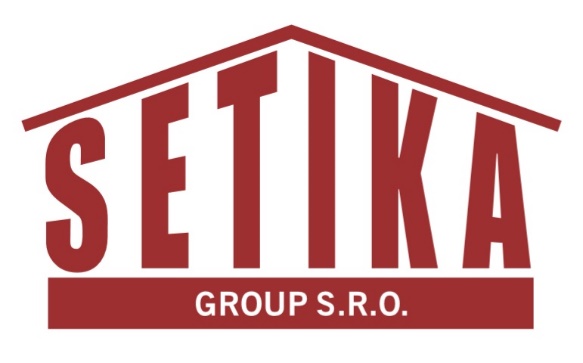 NABÍDKA PRACOVNÍ POZICEZEDNÍKSTAVEBNÍ DĚLNÍKPožadavky:vzdělání v oboru výhodoumanuální zručnostschopnost a ochota učit se novým věcemřidičský průkaz výhodou zodpovědnost, bezúhonnost, spolehlivost, samostatnostNabízíme:stabilní práci v přátelském kolektivudobré platové podmínkypráce na plný úvazekstravnépracovní oděv, obuv, OPPzázemí firmyodměnyNÁSTUP MOŽNÝ IHNEDLOKALITA CÍSAŘOV – STŘEDNÍ MORAVAVíce informací:Robin Mrtvý, jednateltel. 737 077 438Kateřina Jandová, obchodní asistentkatel. 605 988 939 email: katerina.jandova@setika.czCísařov 109, Císařov 751 03